Детский отдых с Prima GO в Калининградской области.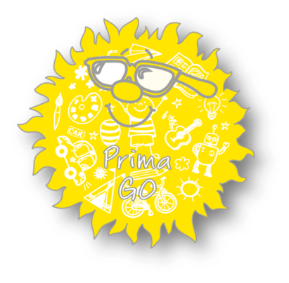 Озеро Виштынец лагерь «Жемчужина» Даты: 23.06-02.07.2021 год.Возраст 7-15 лет.Стоимость путевки: 27900 ( удобства на этаже) 29900 ( удобства в комнате)Расположение: Детский центр отдыха  «Жемчужина», Калининградская область, Нестеровский р-н, пос. Ягодное.Размещение: На территории природного парка «Виштынецкий», в живописнейшем месте на берегу чистейшего Виштынецкого озера, которое по праву называется европейским Байкалом, в окружении сказочного леса расположен центр отдыха «Жемчужина», существущий  уже более 15 лет.  В лагере созданы все условия для активного детского, молодежного и семейного отдыха; оздоровления и занятости детей и подростков, реализации культурно-досуговых, медико-профилактических, спортивных, воспитательных программ и услуг, обеспечивающих восстановление сил, профессиональное самоопределение, творческую самореализацию, нравственное, гражданское, патриотическое, экологическое воспитание и развитие молодежи.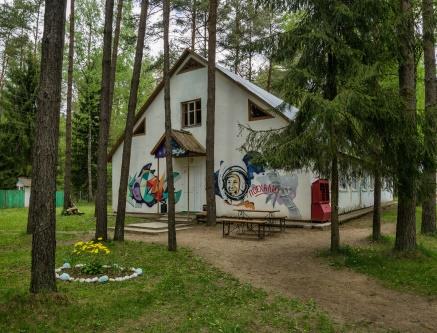 Территория лагеря ограждена, охраняема и освещена. На территории лагеря: Оборудованный пляж и пирс, крытый павильон с мультимедийным оборудованием для проведения занятий и анимационных мероприятий, волейбольная и баскетбольная площадки, футбольное поле и тенисный стол, территория для игры в хоккей на траве.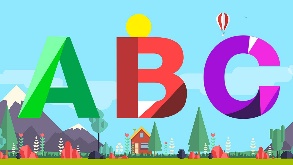 Номера:  Размещение в комфортабельных комнатах по 3-6 человек.Размещение в корпусах с удобствами в номере и с удобствами на этаже.Питание: Сбалансированное пятиразовое питание.Главные темы:изучение английского языка по 2 академических часа в день с native speaker online;танцевальные мастер-классы с профессиональным тренером;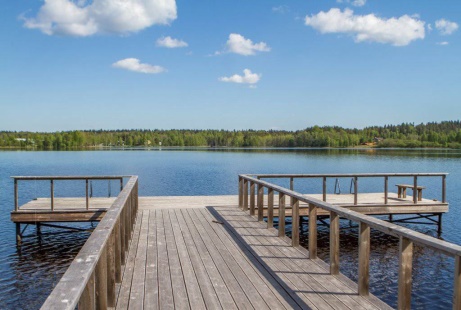 дневные и вечерние анимационные развлечения; спортивные мероприятия и квест-игры;отдых на берегу заповедного озера.позновательные экскурсии.Курс английского языка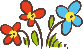 В первый день – тестирование на уровень знания языка, после чего дети будут поделены на подгруппы. Ежедневные занятия проводятся в режиме online с native speakers – Mark Anthony  по 2 академических часа в день.Танцевальные мастер-классы с профессиональным тренером Марией Вареха. Современные уличные стили, хип-хоп, хаус и хореография.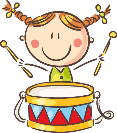 Анимационно-развлекательная программаДневные и вечерние культурно-познавательные мероприятия. Музыкальные мероприятия, дискотеки, квест- игры, театральные постановки, конкурсы: песен, художников, «сам себе режиссёр», настольные игры, шоу «Мисс и Мистер», флешмобы, загадки «Что? Где? Когда?», 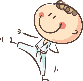 Спортивные занятияЕжедневная утренняя гимнастика, игры и развлечения на территории. Футбол, волейбол, мини хоккей на траве, веселые старты, солнечные ванны и купание в озере, квест-игры, велосипедные прогулки.Экскурсии:Экскурсия в музей «Старая немецкая школа Вальдвинкель»;Посещение агротуристической фермы «Пони-кони двор» с экскурсией и чаепитием с пирогом;Катание на конях;Музей «Старая немецкая школа Вальдвинкель»Музей «Старая немецкая школа Вальдвинкель» расположен в подлинном здании народной немецкой школы (Volksschule), построенном ещё в 1890 году. До войны в ней учились немецкие дети, после войны дети первых переселенцев. Эта немецкая школа единственная, которая сохранилась до сих пор и имеет счастливую судьбу. Она перенесла первую и вторую мировую войну и не пострадала. Особый интерес музей вызывает у школьников и учащихся учебных заведений. Старинное здание школы, интерьер и парты учебного класса, восстановленные по фотографиям и воспоминаниям бывших учеников, ныне живущих в Германии, подлинные школьные принадлежности, учебники и другие экспонаты, дают возможность детям почувствовать дух и довоенную атмосферу старой немецкой школы.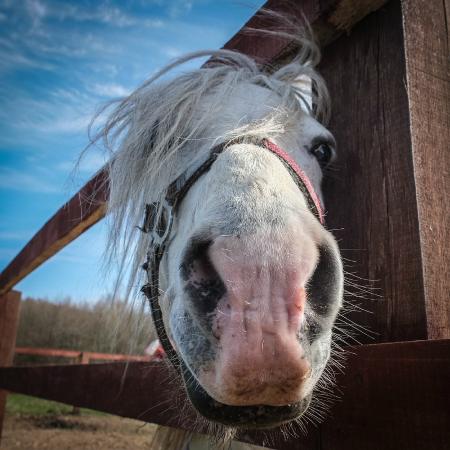  Агротуристическая ферма «Пони-кони двор»  На берегу Полесского канала, рядом с ягодно-грибными лесами расположилась агротуристическая ферма«Кони-пони двор». Единение с природой здесь происходит в полном смысле этого слова, и это не только сбор грибов и ягод или рыбалка.  Основная особенность этого места – возможность живого общения с животными на ферме. На них здесь можно не только посмотреть, но и потрогать. Кони и пони – основные любимцы гостей. На них можно покататься под присмотром опытного инструктора, покормить. С любыми из здешних обитателей вы сможете познакомиться поближе – подоить корову или козу, выгулять барашков и козочек, найти свежее яичко в курятнике. В стоимость тура входит:Трансфер из Калининграда и обратно на автобусе туристического класса;Сопровождение медицинским работником;Размещение, питание пятиразовое;Сопровождение: квалифицированные педагоги-воспитатели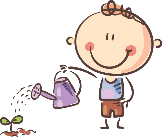 Занятия по иностранному языку 2 академических часа в день (занятия online);Танцевальные мастер-классы;     Сертификат об окончании обучения с native speaker:Спортивные, театральные и анимационные мероприятия;Футболка с логотипом Prima GO и фотографии (в электронном виде); Транспортное обслуживание по экскурсионной программе.В стоимость не входит:Входной билет в музей «Старая немецкая школа Вальдвинкель» - 250 руб.;Посещение агротуристической фермы «Пони-кони двор» с экскурсией и чаепитие – 300 руб.;Катание на лошадях (3-5 мин., 1 большой круг) – 200 руб.;Организация имеет право вносить изменения в экскурсионную часть программы в случае изменения эпидемиологической ситуации в РФ.ООО «Септима »   &  «Prima GO»
ул. Больничная 30-2
тел.:+7 (4012) 307-000, 388-320; 53-37-27; 53-30-55
www.info@septimatour.ru / www.septimatour.ru​ w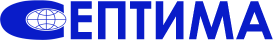 ww.primago.p